Мастерская по кузовному ремонту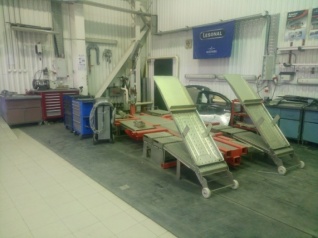 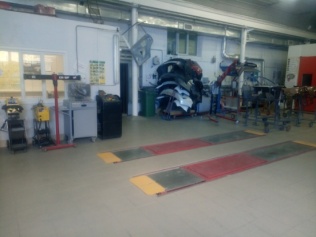 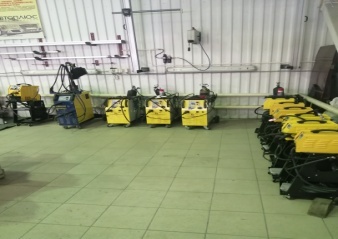 1.Техническая характеристика:Полезная площадь, кв.м. -273Количество рабочих (посадочных) мест -14Освещенность, соответствует нормам Сан ПиН2. Перечень основного оборудования и электрифицированного инструмента:Аппарат аргонодуговой сварки GYSMITIG 208 - 1Аппарат воздушно-плазменной резки GYSPLASMACUTTER 40 VF- 1Аппарат контактной сварки GYSPOTINVERTER- 1Аппарат пылеудоляющий Festool CTL 26 E 230V - 2Аппарат сварочный полуавтомат СВАРОГ MIG2500 - 4Аппарат сварочный полуавтомат VEGAVIG 300 S - 1Аппарат сварочный полуавтомат SARURN 301 EWM - 1Дрель большая в кейсе DRP 20 ETFF -1Дрель малая в кейсе DRP 10 EQ- 1Дрель средняя в кейсе DRP 13-2 EAQ- 1Компрессор ALUPSOLO 18 - 1Измерительная система SIVER DATA - 1Машина шлифовальная малая в кейсе AGP 115-14 DEQSETMETALL- 1Машина шлифовальная средняя в кейсе AGP 125-12 DSETMETALL- 1Машина шлифовальная прямая SGP 30-8 - 1Мойка высокого давления RE 361 PLUSSTIHL- 1Индукционный нагреватель - 2Подъемник ножничный двухуровневый - 1Споттер GYSPOT 3904 - 4Споттер DIGITALPLUS 5500 - 1Стапель AUTOROBOTGOLD- 1Festool Аккумуляторная дрель-шуруповёрт -2Удлинитель на катушке 220в. - 2Ножницы электрические по металлу - 2Фен профессиональный - 2Прибор для восстановления фрез - 1Станок заточной Корвет Эксперт - 1Пылесос для сбора тонкой пыли - 1Мобильная вытяжка дыма и пыли -13. Переченьручного инструмента и приспособлений:Верстаки для рихтовочных работ с полным комплектом инструментов Домкрат гидравлический подкатной г/п 3т - 2Набор для рихтовки корпуса автомобиля - 8Тележка инструментальная - 2Набор зубил - 6  Телескопическая линейка WURTH - 1Набор рихтовочный - 2Дырокол - 2Линейка 1000мм - 6Набор для рихтовки без покраски - 1Линейка профильная - 4Маска сварщика хамелеон - 5Мостики для вытягивания стали и алюминия - 3Рычаг для вытягивания стали и алюминия - 2Набор напильников - 2 Набор слесарных монтировок - 2Оправки - 15Пистолет для герметика 3М - 1Набор метчиков и плашек - 1Набор отверток - 2Ножницы для листового металла - 5Рулетка 3м - 64. Перечень контрольно-измерительного инструмента:Линейка для измерения кузова AUTOROBOT - 1Линейка лазерная для измерения перекосов СИВЕР - 1Линейка ручная телескопическая WURTH - 15. Перечень технических средств, мебель и другого имущества (инвентаря)Компьютер-2МФУ-2Стеллаж для хранения материалов-5Передвижной контейнер для мусора-26. Средства индивидуальной защиты и пожаротушения:Специальная  одеждаПолу маски Очки Беруши Специальная обувь с металлическим носком Перчатки нитриловыеОгнетушитель ОУ-2Пожарный щит